Benchmark - Where are you?    Date _		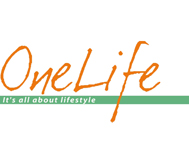 Benchmark for 				 Phone____________________ Age________Spouse 			_____________ Phone____________________ Age________Client Type  (please circle)       - A +    - B +    - C +    - D + Where do you want to go?In the next year, I/we would like to: In the next three years, I/we would like to: My/our long-term objectives are to: I/we want to have more wealth because:  What are the three most important areas in which you require our help?   1. 													2. 													3. 													Other relevant information on your Specific Investment Objectives, Financial Situation and Needs:													EnterpriseInvestment Properties1.Income       2023                2024Income       2023                2024Income       2023                2024Income       2023                2024Income       2023                2024Income       2023                2024Income       2023                2024Income       2023                2024Income       2023                20242. 2. Total CashTotal CashTotal CashTotal CashTotal CashTotal CashTotal CashTotal CashTotal CashTotal CashTotal CashTotal CashTotal CashTotal CashTotal CashTotal CashTotal CashTotal CashTotal CashTotal CashPersonalPersonal$                       $$                       $$                       $$                       $$                       $$                       $$                       $PersonalPersonalPersonalPersonalPersonal$$$$$$$$$$$$$$$SpouseSpouse$                       $$                       $$                       $$                       $$                       $$                       $$                       $SpouseSpouseSpouseSpouseSpouse$$$$$$$$$$$$$$$TotalTotal$                       $$                       $$                       $$                       $$                       $$                       $$                       $TotalTotalTotalTotalTotal$$$$$$$$$$$$$$$3.AssetsAssetsAssetsa) Principle Place of Residence (If investment properties see over page)a) Principle Place of Residence (If investment properties see over page)a) Principle Place of Residence (If investment properties see over page)a) Principle Place of Residence (If investment properties see over page)a) Principle Place of Residence (If investment properties see over page)a) Principle Place of Residence (If investment properties see over page)a) Principle Place of Residence (If investment properties see over page)a) Principle Place of Residence (If investment properties see over page)a) Principle Place of Residence (If investment properties see over page)a) Principle Place of Residence (If investment properties see over page)a) Principle Place of Residence (If investment properties see over page)a) Principle Place of Residence (If investment properties see over page)a) Principle Place of Residence (If investment properties see over page)a) Principle Place of Residence (If investment properties see over page)a) Principle Place of Residence (If investment properties see over page)a) Principle Place of Residence (If investment properties see over page)a) Principle Place of Residence (If investment properties see over page)a) Principle Place of Residence (If investment properties see over page)a) Principle Place of Residence (If investment properties see over page)a) Principle Place of Residence (If investment properties see over page)a) Principle Place of Residence (If investment properties see over page)a) Principle Place of Residence (If investment properties see over page)a) Principle Place of Residence (If investment properties see over page)a) Principle Place of Residence (If investment properties see over page)a) Principle Place of Residence (If investment properties see over page)a) Principle Place of Residence (If investment properties see over page)a) Principle Place of Residence (If investment properties see over page)a) Principle Place of Residence (If investment properties see over page)a) Principle Place of Residence (If investment properties see over page)a) Principle Place of Residence (If investment properties see over page)a) Principle Place of Residence (If investment properties see over page)AddressAddressSuburbSuburbSuburbSuburbSuburbStateStateStateStateTypeDate PurchasedDate PurchasedDate PurchasedDate PurchasedDate PurchasedDate PurchasedDate PurchasedDate PurchasedDate PurchasedDate PurchasedDate PurchasedDate PurchasedDate Purchased        /         /                /         /                /         /                /         /                /         /                /         /                /         /        Purchased PricePurchased PricePurchased PricePurchased Price$$$$$MortgageMortgageMortgageMortgageMortgageMortgage$$$$$$$$$$$$$$$$Est. current ValueEst. current ValueEst. current ValueEst. current Value$$$$$Redraw Y/N  Redraw Y/N  Redraw Y/N  Redraw Y/N  Redraw Y/N  Redraw Y/N  Redraw Y/N  Redraw Y/N  Redraw Y/N  $$$$$$$$$$$$$Redraw ValueRedraw ValueRedraw ValueRedraw Value$$$$$Keeping/Selling/Not Sure Keeping/Selling/Not Sure Keeping/Selling/Not Sure Keeping/Selling/Not Sure Keeping/Selling/Not Sure Keeping/Selling/Not Sure Keeping/Selling/Not Sure Keeping/Selling/Not Sure Keeping/Selling/Not Sure Keeping/Selling/Not Sure Keeping/Selling/Not Sure Keeping/Selling/Not Sure Keeping/Selling/Not Sure Keeping/Selling/Not Sure b) Sharesb) Shares$$$$$$$$c) Other Liquid / Semi Liquid Assetsc) Other Liquid / Semi Liquid Assetsc) Other Liquid / Semi Liquid Assetsc) Other Liquid / Semi Liquid Assetsc) Other Liquid / Semi Liquid Assetsc) Other Liquid / Semi Liquid Assetsc) Other Liquid / Semi Liquid Assetsc) Other Liquid / Semi Liquid Assetsc) Other Liquid / Semi Liquid Assetsc) Other Liquid / Semi Liquid Assetsc) Other Liquid / Semi Liquid Assetsc) Other Liquid / Semi Liquid Assetsc) Other Liquid / Semi Liquid Assetsc) Other Liquid / Semi Liquid Assetsc) Other Liquid / Semi Liquid Assetsc) Other Liquid / Semi Liquid Assetsc) Other Liquid / Semi Liquid Assetsc) Other Liquid / Semi Liquid Assetsc) Other Liquid / Semi Liquid Assetsc) Other Liquid / Semi Liquid Assetsc) Other Liquid / Semi Liquid Assetsc) Other Liquid / Semi Liquid Assetsc) Other Liquid / Semi Liquid Assetsc) Other Liquid / Semi Liquid Assetsc) Other Liquid / Semi Liquid Assetsc) Other Liquid / Semi Liquid Assetsc) Other Liquid / Semi Liquid Assetsc) Other Liquid / Semi Liquid Assetsc) Other Liquid / Semi Liquid Assetsc) Other Liquid / Semi Liquid Assetsc) Other Liquid / Semi Liquid AssetsDescription eg. Motor VehiclesDescription eg. Motor VehiclesDescription eg. Motor VehiclesDescription eg. Motor VehiclesDescription eg. Motor VehiclesDescription eg. Motor VehiclesDescription eg. Motor VehiclesDescription eg. Motor VehiclesDescription eg. Motor VehiclesDescription eg. Motor VehiclesValueValueValueValueValueValueValueValueValueValueFinance OwingFinance OwingFinance OwingFinance OwingFinance OwingFinance OwingFinance OwingFinance OwingFinance OwingFinance OwingFinance Owing$$$$$$$$$$$$$$$$$$$$$$$$$$$$$$$$$$$$$$$$$$$$$$$$$$$$$$$$$$$$$$$4.Credit CardsCredit CardsCredit CardsCredit CardsBank Bank Bank Bank Cr LimitCr LimitCr LimitCr Limit$$$$$$$$$$$$$$$$$$$$$$$$$$$Balance DrawnBalance DrawnBalance DrawnBalance Drawn$$$$$$$$$$$$$$$$$$$$$$$$$$$Available CreditAvailable CreditAvailable CreditAvailable Credit$$$$$$$$$$$$$$$$$$$$$$$$$$$5.Strategic SpendingStrategic SpendingStrategic SpendingStrategic SpendingStrategic SpendingStrategic SpendingStrategic SpendingHow much money did you save this tax year or make in additional mortgage payments?How much money did you save this tax year or make in additional mortgage payments?How much money did you save this tax year or make in additional mortgage payments?How much money did you save this tax year or make in additional mortgage payments?How much money did you save this tax year or make in additional mortgage payments?How much money did you save this tax year or make in additional mortgage payments?How much money did you save this tax year or make in additional mortgage payments?How much money did you save this tax year or make in additional mortgage payments?How much money did you save this tax year or make in additional mortgage payments?How much money did you save this tax year or make in additional mortgage payments?How much money did you save this tax year or make in additional mortgage payments?How much money did you save this tax year or make in additional mortgage payments?How much money did you save this tax year or make in additional mortgage payments?How much money did you save this tax year or make in additional mortgage payments?How much money did you save this tax year or make in additional mortgage payments?How much money did you save this tax year or make in additional mortgage payments?How much money did you save this tax year or make in additional mortgage payments?How much money did you save this tax year or make in additional mortgage payments?How much money did you save this tax year or make in additional mortgage payments?How much money did you save this tax year or make in additional mortgage payments?How much money did you save this tax year or make in additional mortgage payments?How much money did you save this tax year or make in additional mortgage payments?How much money did you save this tax year or make in additional mortgage payments?How much money did you save this tax year or make in additional mortgage payments?How much money did you save this tax year or make in additional mortgage payments?How much money did you save this tax year or make in additional mortgage payments?How much money did you save this tax year or make in additional mortgage payments?How much money did you save this tax year or make in additional mortgage payments?How much money did you save this tax year or make in additional mortgage payments?How much money did you save this tax year or make in additional mortgage payments?How much money did you save this tax year or make in additional mortgage payments?6.KiwiSaverKiwiSaverKiwiSaver7.Tax PositionTax PositionPersonal$$RefundRefundOwingOwingSpouse$$Last Year$$$$Self Managed Yes  NoThis Year$$$$Client NameDateBusiness NameOwnershipOwnership%Business StructureBusiness StructureSole Trader  Partnership  P/L  Trust  other:Sole Trader  Partnership  P/L  Trust  other:Sole Trader  Partnership  P/L  Trust  other:Sole Trader  Partnership  P/L  Trust  other:Sole Trader  Partnership  P/L  Trust  other:GST Registered ACN ABN    ABN    ABN   Last YearLast YearLast YearNext YearNext YearTurnover$$$$$Cash atbankCash atbankCash atbankCash atbankCash atbank$$$$Creditors MonthlyCreditors MonthlyCreditors Monthly$$Profit/Loss$$$$$Debtors MonthlyDebtors MonthlyDebtors Monthly$$Annual Wages to owner$$$$$StockThis YearStockThis YearStockThis YearStockThis YearStockThis Year$$$$StockNext YearStockNext YearStockNext Year$$Number of employeesNumber of employeesNumber of employeesAccountantBookkeeperBookkeeperBookkeeperBookkeeperBookkeeperDid you buy the enterpriseDid you buy the enterpriseDid you buy the enterpriseDid you buy the enterpriseDid you buy the enterprise Yes Yes No  No  No If yes,If yes,If yes,When?When?When?How Much?How Much?How Much?How Much?$$Growth IntentionGrowth IntentionMission StatementMission StatementC= Client  S=Spouse  J=Joint  T=TrustC= Client  S=Spouse  J=Joint  T=TrustC= Client  S=Spouse  J=Joint  T=TrustC= Client  S=Spouse  J=Joint  T=TrustC= Client  S=Spouse  J=Joint  T=TrustC= Client  S=Spouse  J=Joint  T=TrustC= Client  S=Spouse  J=Joint  T=TrustTypeInvest.Invest.Invest.Invest.LandTOTALSOwner (C/S/J/T)Description eg. 3 bedSuburb/StateCurrent Value $Mortgage $Amount DrawnNET EQUITY $Redraw Yes/NORedraw $Redraw Available $Weekly Mortgage% Interest RateFin. InstitutionWeekly RentPurchase PricePurchase DateKeeping or Selling